       30ème Session du Groupe de travail sur l’Examen Périodique UniverselPrésentation du Rapport du CanadaDéclaration de la Délégation TogolaiseGenève, 11 mai 201809h-12h30Monsieur le Président,Ma délégation souhaite la cordiale bienvenue à la délégation du Canada et la remercie pour la présentation de son rapport au groupe de travail.Le Togo salue les efforts du Canada pour soutenir le Haut-Commissariat dans sa mission de promotion et de protection des droits de l’homme et se réjouie que le Canada dans sa politique accorde une priorité à l’égalité des sexes, à l’autonomisation des femmes et des filles et à l’action pour le climat et l’environnement entre autres. Nous félicitons également le Gouvernement canadien pour les dispositions prises en vue de consacrer la parité hommes-femmes afin de promouvoir les droits politiques des femmes et leur engagement dans la vie publique.  Le Togo recommande au Canada de :Ratifier la Convention (no 189) de l’OIT sur les travailleuses et travailleurs domestiques ;Adopter et mettre en œuvre un plan national de lutte contre la discrimination raciale.La délégation togolaise souhaite plein succès à la délégation de la canadienne dans la mise en œuvre des recommandations qu’il aura acceptées à l’issue du présent cycle de l’EPU.Je vous remercieA M B A S S A D E   DU TOGOMission Permanente auprès de l'Office des Nations Unies, de l'Organisation Mondiale du Commerce et des autres Organisations Internationales à Genève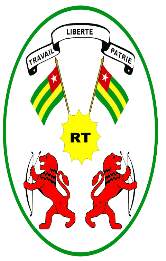      REPUBLIQUE TOGOLAISE           Travail- Liberté-Patrie